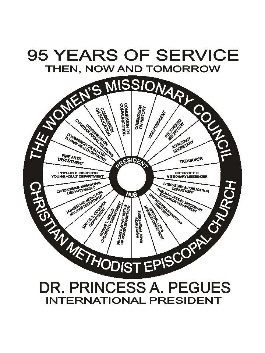 WOMEN’S MISSIONARY COUNCILCHRISTIAN METHODIST EPISCOPAL CHURCHNOMINATION FORM Dr.  Princess Pegues				                                                            Bishop James B. WalkerCouncil President					                                             Patron BishopA Candidate shall be listed under one position onlySee Article V: Requirements, Nominations, Elections, Terms of Office in the Constitution and Bylaws of the Women’s Missionary Council as a reference.(Please print or type requested information)Name ________________________________________________________________________________________Address ______________________________________________________________________________________ _____________ Zip Code _____________________________Home Phone (     ) ________________ Cell Phone (      ) ________________ Work Phone (     ) ________________Email Address _________________________________________________________________________________Position Sought ________________________________________________________________________________EducationPosition(s) Held and Dates:	Local ________________________________________________________________________________	District _______________________________________________________________________________	Region _______________________________________________________________________________	Council _______________________________________________________________________________Attach a brief profile of your training, special skills and experience for the position that you are seeking.  A profile must be submitted with this application.  Please state the number of years served on the Local, District and Regional level, include Council positions held also.Applicant’s Signature ______________________________________________________ Date ________________Region President _______________________________________________________________________________Local Pastor and Church_________________________________________________________________________Region ______________________________________________________________________________________DO NOT WRITE BELOW THIS LINE.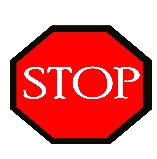 Please return completed form no later than March 1, 2019 to:	            Mrs. Gladys M. Brown						                                  6586 Sapphire Dr.						                                  Jacksonville, FL 32208Date Received _______________________________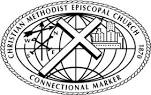 Rev. June 2018High School:High School:High School:  Address:From:To:Did you graduate?Did you graduate?YESNODiploma:CollegeCollegeAddress:From:To:Did you graduate?Did you graduate?YESNODegree:Other:Other:Address:FromTo:Did you graduate?Did you graduate?YESNODegree: